              Patient Online registration form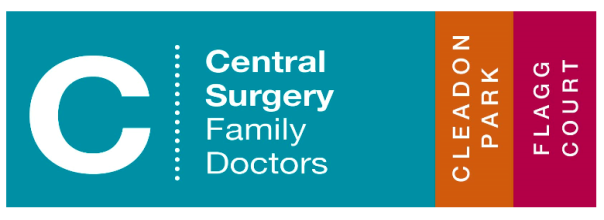           Access to GP online servicesPlease tick which of the 2 statements applies to you:
I already use online services but wish to view my medical records  I do not use online services (if this option is ticked we will email you registration details once complete)     Please tick that you have read an understand the statements below: For practice use onlyImportant Information – Please read before returning this formIf you wish to, you can now use the internet to book appointments with a GP, request repeat prescriptions for any medications you take regularly and look at your medical record online. You can also still use the telephone or call in to the surgery for any of these services as well.  It’s your choice.It will be your responsibility to keep your login details and password safe and secure.  If you know or suspect that your record has been accessed by someone that you have not agreed should see it, then you should change your password immediately.If you can’t do this for some reason, we recommend that you contact the practice so that they can remove online access until you are able to reset your password.If you print out any information from your record, it is also your responsibility to keep this secure.  If you are at all worried about keeping printed copies safe, we recommend that you do not make copies at all. Before you apply for online access to your record, there are some other things to consider.Although the chances of any of these things happening are very small, you will be asked that you have read and understood the following before you are given login details.SurnameFirst nameDate of birthAddressContact NumberEmail addressI wish to have access to the following online services (tick all that apply):I wish to have access to the following online services (tick all that apply):Booking appointmentsRequesting repeat prescriptionsAccessing my medical record online(This may take up to 4-6 weeks for your GP to give permission, we will contact you if there are issuesI have read and understood the information on the reverse of this formI will be responsible for the security of the information that I see or downloadIf I choose to share my information with anyone else, this is at my own riskI will contact the practice as soon as possible if I suspect that my account has been accessed by someone without my agreementIf I see information in my record that it not about me, or is inaccurate I will log out immediately and contact the practice as soon as possibleSignatureDatePatient NHS Number:Patient NHS Number:Practice ID Number:Identity verified by:Date:Method:Photo ID, Passport etc:    Code 9RN (Patient Identity verified)  added                       Records checked and Patient Access authorised by:Records checked and Patient Access authorised by:Date:Booking appointments Requesting repeat prescriptions Accessing medical record Booking appointments Requesting repeat prescriptions Accessing medical record Code 9lW (Registered for Patient Facing Services) added Forgotten history There may be something you have forgotten about in your record that you might find upsetting. Abnormal results or bad news  If your GP has given you access to test results or letters, you may see something that you find upsetting to you. This may occur before you have spoken to your doctor or while the surgery is closed and you cannot contact them. Choosing to share your information with someone It’s up to you whether or not you share your information with others – perhaps family members or carers. It’s your choice, but also your responsibility to keep the information safe and secure.  Coercion If you think you may be pressured into revealing details from your patient record to someone else against your will, it is best that you do not register for access at this time.Misunderstood information Your medical record is designed to be used by clinical professionals to ensure that you receive the best possible care.  Some of the information within your medical record may be highly technical, written by specialists and not easily understood. If you require further clarification, please contact the surgery for a clearer explanation. Information about someone else If you spot something in the record that is not about you or notice any other errors, please log out of the system immediately and contact the practice as soon as possible.